4.4 - 2Схема организации ГО в МАУ ДО «ЦДТ «Эльдорадо»УТВЕРЖДЕН:                                                                               Приказом директора МАУ ДО                                                                «ЦДТ» Эльдорадо»                                                                            от «29» октября  2019 г. № 54                                                                            ___________ В.И. Наумов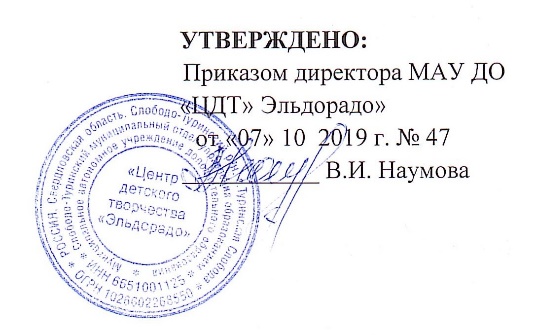 